		Załącznik nr 1 do RegulaminuBudżet obywatelski studentów i doktorantów Uniwersytetu Łódzkiego„wspUŁrządzimy”FORMULARZ ZGŁOSZENIOWYNazwa Projektu………………………………………………………………………………………………………………………………………………Opis Projektu (do 1800 słów ze znakami):………………………………………………………………………………………………………………………………………………………………………………………………………………………………………………………………………………………………………………………………………………………………………………………………………………………………………………………………………………………………………………………………………………………………………………………………Lokalizacja Projektu ………………………………………………………………………………………………………………………………………………							…….………………………………..			       Zgoda dziekana/kanclerza/kierownika jednostki ogólnouczelnianejZakładany czas realizacji:………………………………………………………………………………………………………………………………………………Dane Wnioskodawcy: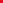 Niniejszym oświadczam, że zapoznałam/em się z Regulaminem Budżetu obywatelskiego studentów i doktorantów Uniwersytetu Łódzkiego „wspUŁrządzimy”, w tym z zawartą w nim informacją dotyczącą ochrony danych osobowych oraz akceptuję jego postanowienia.Dane do kontaktu (dotyczy osoby/wszystkich osób, która/które zgłasza/zgłaszają projekt):adres e-mail w domenie “uni.lodz.pl”: ………………………………………………………………………………*nr telefonu …………………………………………………………………………………………adres e-mail w domenie “uni.lodz.pl”: ………………………………………………………………………………*nr telefonu …………………………………………………………………………………………adres e-mail w domenie “uni.lodz.pl”: ……………………………………………………………………………* nr telefonu …………………………………………………………………………………………*pole nie jest obowiązkowe, ale bardzo przydatne przy konieczności kontaktu, przy ustaleniach podczas procedowania Projektu.Kosztorys wydatkówKoszt ………………………………………………………………………………Źródło oszacowania ……………………………………………………………….Oświadczam, że realizacja wymienionych wydatków nie jest pokrywana z innych źródeł, spoza Budżetu.OŚWIADCZENIE WNIOSKODAWCY(oświadczenie dotyczy jednego wnioskodawcy)Ja niżej podpisany oświadczam, że zapoznałem/zapoznałam się z treścią i akceptuję § 6 Regulaminu „wspUŁrządzimy”Oraz (w przypadku, gdy Projekt ma charakter autorski), oświadczam, że:Jestem twórcą utworu będącego przedmiotem Projektu zgłoszonego do Budżetu „wspUŁrządzimy”;Posiadam prawa majątkowe do utworu;Jestem uprawniony do rozporządzania prawami autorskimi do utworu;Przysługujące mi majątkowe prawa autorskie do utworu nie są obciążone ani ograniczone na rzecz osób trzecich;Przysługujące mi majątkowe prawa autorskie nie zostały zajęte w rozumieniu przepisów o postępowaniu egzekucyjnym.……………………………………………Podpis WnioskodawcyOŚWIADCZENIE WNIOSKODAWCÓW – ZESPOŁU ZGŁASZAJĄCEGO PROJEKTMy niżej podpisani oświadczamy, że zapoznaliśmy/zapoznałyśmy się z treścią i akceptuję 
§ 6 Regulaminu „wspUŁrządzimy”Oraz (w przypadku, gdy Projekt ma charakter autorski), oświadczamy, że:Jesteśmy współtwórcami utworu będącego przedmiotem Projektu zgłoszonego do Budżetu „wspUŁrządzimy”Posiadamy wspólnie prawa majątkowe do utworu;Jesteśmy uprawnieni do rozporządzania przysługującymi nam prawami autorskimi do utworu;Przysługujące nam majątkowe prawa autorskie do utworu nie są obciążone ani ograniczone na rzecz osób trzecich;Przysługujące nam majątkowe prawa autorskie nie zostały zajęte w rozumieniu przepisów o postępowaniu egzekucyjnym.………………………………………….………………………………………….……………………………………….....Podpisy WnioskodawcówLp. Imię NazwiskoNr albumuRok studiów, stopień studiówOsoba reprezentująca zespół - w przypadku kiedy Projekt zgłasza zespółData i Podpis 1234567